Об    утверждении    Перечня   должностей     муниципальнойслужбы   в    администрации     Красночетайского        районаЧувашской    Республики,    после    увольнения   с    которыхграждане   в    течение   двух    лет    имеют   право   замещатьна  условиях  трудового  договора должности  или выполнятьработы  (оказывать   услуги)  в  течение  месяца   стоимостью более     ста    тысяч      рублей       на    условиях    гражданско-правового    договора    в    организациях,      если   отдельные функции  муниципального  (административного) управленияданной  организацией   входили  в должностные  (служебные)обязанности    муниципального      служащего,     с     согласия комиссии    по    соблюдению      требований    к    служебному поведению    муниципальных   служащих  и  урегулированию конфликта интересовВ соответствии с частью 1 статьи 12 Федерального закона от 25.12.2008 № 273-ФЗ «О противодействии коррупции» и Законом Чувашской Республики от 05.10. . № 62 «О муниципальной службе в Чувашской Республике» администрация Красночетайского района Чувашской Республики п о с т а н о в л я е т:1. Утвердить Перечень должностей муниципальной службы в администрации Красночетайского района Чувашской Республики, после увольнения с которых граждане в течение двух лет имеют право замещать на условиях трудового договора должности  или выполнять работы (оказывать услуги) в течение месяца стоимостью более ста тысяч рублей на условиях гражданско-правового договора в организациях, если отдельные функции муниципального (административного) управления данной организацией входили в должностные (служебные) обязанности муниципального служащего, с согласия комиссии по соблюдению требований к служебному поведению муниципальных служащих и урегулированию конфликта интересов (Приложение).2.    Настоящее постановление вступает в силу со дня его опубликования в периодическом печатном издании «Вестник Красночетайского района»Глава администрации района                                                                                А.В. БашкировПриложение №1 к постановлению администрации                   Красночетайского района                Чувашской Республики                    от 26 июля .  №  359Перечень должностей муниципальной службы в администрации Красночетайского района Чувашской Республики после увольнения с которых граждане в течение двух лет имеют право замещать на условиях трудового и гражданско-правового договора должности в коммерческих и некоммерческих организациях, если отдельные функции муниципального (административного) управления данной организацией входили в должностные (служебные) обязанности муниципального служащего, с согласия комиссии по соблюдению требований к служебному поведению муниципальных служащих и урегулированию конфликта интересов1. Высшие должности муниципальной службы:Глава администрации Красночетайского районаПервый заместитель главы администрации Красночетайского района2. Главные должности муниципальной службы:Заместитель главы администрации районаУправляющий делами администрации Красночетайского района3. Ведущие должности муниципальной службы:Начальник отдела администрации Красночетайского районаЗаместитель начальника отдела администрации Красночетайского района4. Старшие должности муниципальной службы:Заведующий секторомГлавный специалист – эксперт 5. Младшие должности муниципальной службы:Ведущий специалист – эксперт Специалист – эксперт ЧĂВАШ РЕСПУБЛИКИ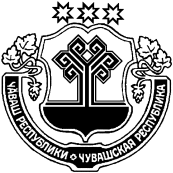 ХĔРЛĔ ЧУТАЙ РАЙОН администрацийĔЧУВАШСКАЯ РЕСПУБЛИКА   АДМИНИСТРАЦИЯ КРАСНОЧЕТАЙСКОГО РАЙОНАйышĂну26. 07 2012         359 №Хĕрлĕ Чутай салиПОСТАНОВЛЕНИЕ26.07.2012 №359с. Красные Четаи